ПРОТОКОЛ № ______
Первенство АМФ «Золотое кольцо» по футболу среди юношей_____________ г. р.
  «                                                               »                           «                                                               »                                                  Принимающая   команда                                                                                                                      Команда гостейСтадион «______________»__________  Начало матча в __часов __ минут.  «__ » ________  20__ года.                              Результат  матча ________  в пользу  команды  «                  » г.___      ___                                .                                                                   Первой половины _______  в пользу  команды  «                  » г.                  ___                         .Серия 6-м ударов _______   в пользу  команды   «                  » г.                  ___                         .
 Судья______________________________________   Второй судья___________________________________ ___________________________________   футболки / гетры      ______________________________________
Официальный   представительЗабитые мячи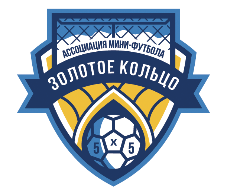 АМФ «Золотое кольцо»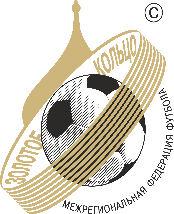 №ФамилияИмяЖККК№ФамилияИмяЖККК№ФамилияИмяЖККК№ФамилияИмяЖКККФамилия  и  инициалыДолжностьФамилия  и  инициалыДолжностьКом.минсчёт№ авт.№  асс.Ком.минсчёт№ авт.№  асс.Подпись главного судьи_______________(______________________)                  подписьфамилия и инициалыПодпись представителя принимающей команды_______________(______________________)                  подписьфамилия и инициалыПодпись представителя команды гостей____________________               подпись(_________________________)фамилия и инициалы